2019年12月16日報道関係者各位Press Relsase NO.16ACCESSPORT株式会社　ACCESSPORT（アクセスポート）株式会社（本社：東京都港区、代表取締役社長：沈 海寅）は、本日2019年12月16日（月）に、2020年1月にリリースする、新作スマートフォン向けRPG「にゃんグリラ」に出演する声優15名を、第一弾として発表します。メインキャラクター「メルル」役として金田朋子さんが出演するほか、花江夏樹さん、犬山イヌコさんなど、総勢30名の声優が、個性豊かな猫役を演じ、猫たちの理想郷「にゃんグリラ」の世界観を盛り上げます。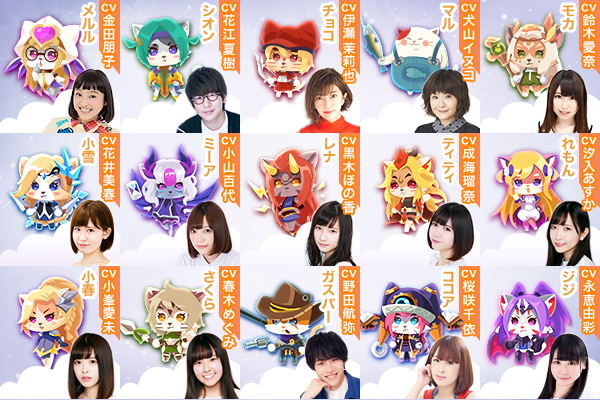 ■「にゃんグリラ」に出演する声優～メインキャラクター「メルル」役は、金田朋子さん～キャラクター：　メルル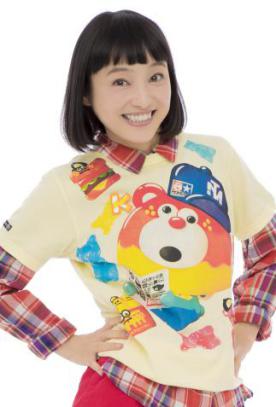 性別：オス♂のんびり屋でおっとりな性格。こう見えても♂（男）。将来の夢は美少女戦士！？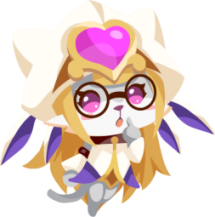 ”メルル的、夢を叶えるために大事なことっ♪”～個性豊かな「にゃんグリラ」のキャラクターたち～キャラクター：　シオン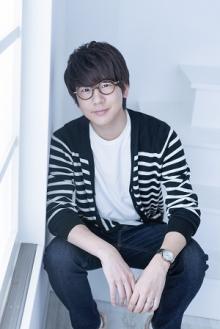 性別：オス♂CV：花江夏樹古風な言葉使いをする、インテリジェンスな猫。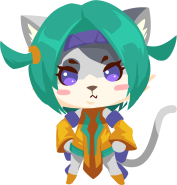 最先端技術に興味津々の彼が夢中なのは、猫型ロボット。”友達って、なんかシンプルにいいですよね。”キャラクター：　マル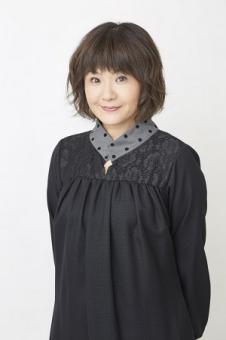 性別：オス♂CV：犬山イヌコ食べることと空気を吸うことは同義。目標は減量。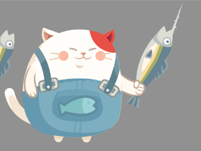 ”オデのプリンかえせーー！”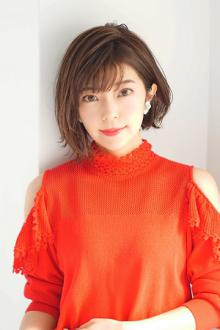 キャラクター：　チョコ性別：オス♂CV：伊瀬茉莉也公園で旗を持って誘導するお姉さんに憧れている。おっちょこちょいな性格だけど人当り（猫当たり！？）の良さがうり。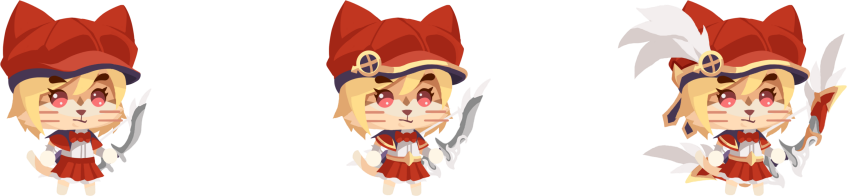 ”いつかまた、あのときのお姉さんに逢えるといいな”■「にゃんグリラ」出演声優、第一弾15名を発表！メルル（CV.金田朋子)シオン（CV.花江夏樹)マル（CV.犬山イヌコ)チョコ（CV.伊瀬茉莉也)モカ（CV.鈴木愛奈)小雪（CV.花井美春)ミーア（CV.小山百代)レナ（CV.黒木ほの香)ティティ（CV.成海瑠奈)れもん（CV.汐入あすか)小春（CV.小峯愛未)さくら（CV.春木めぐみ)ガスパー（CV.野田航弥)ココア（CV.桜咲千依)ジジ（CV.永恵由彩)※敬称略、順不同今後、第二弾の出演声優の発表をおこなうほか、公式Twitter（@nyangrila_game）で、キャラクター紹介をする予定です。■にゃんグリラについて～かわいい猫たちが自分の理想を目指して奮闘する、ライトでコミカルな "にゃんにゃんRPG"～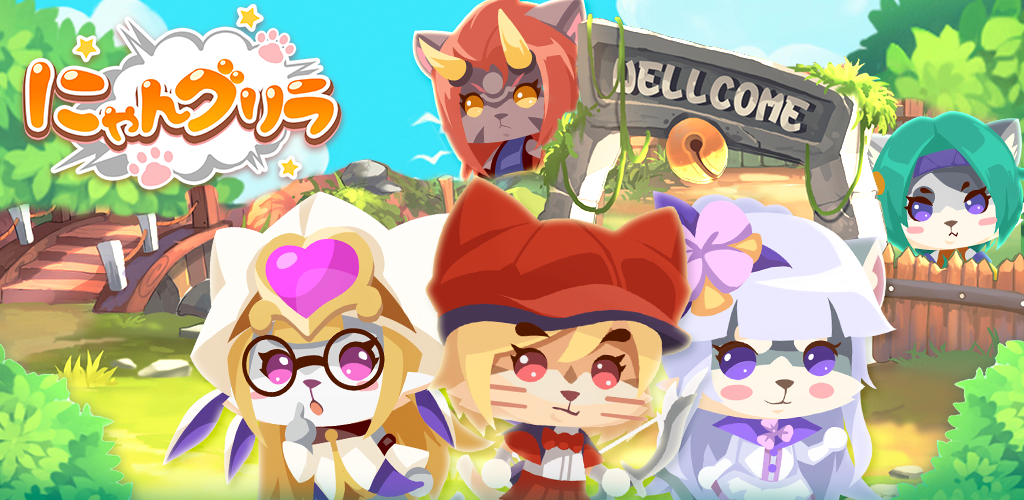 『夢は見るんじゃなく、叶えるもの、猫たちの描く、理想の世界』「にゃんグリラ」は、かわいい猫たちと一緒に、理想の自分を求めて冒険の旅に出るRPGです。プレイヤーは、40匹以上の猫たちを仲間にして、冒険の旅に出ます。のんびり屋、あわてん坊、風変り、など個性あふれる猫たちは、現実の世界では失敗しちゃう事もあるけれど、猫たちの楽園「にゃんグリラ」でなら、理想の自分になれるはず！がんばる猫たちの姿に、ほっこり癒されるタイトルです。＜にゃんグリラの魅力＞・感覚的、直感的にわかりやすい操作性普段ゲームをしたことがない人でもすぐに、簡単に遊べる！・猫のキャラクターやファンタジーの世界観がとにかくかわいい猫好きはもちろん、性別、年齢も問わずに、かわいい猫たちに癒される！・たくさんのプレイモード豊富なダンジョン、仲間と楽しめるギルド戦、さまざまなイベントなど、やり込み要素も満載！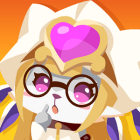 タイトル：にゃんグリラ対応機種：iOS/Android価格：基本無料/一部アイテム課金制■ちぃたん☆のマウントや、宝箱をもらおう！「にゃんグリラ」事前登録キャンペーン中～絶対に手に入れたいっ！限定マウントを手に入れて、ちぃたん☆と一緒に遊ぼう～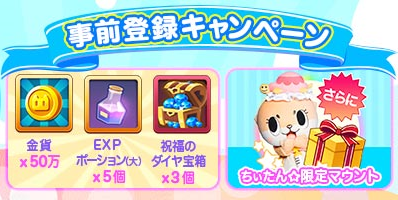 「にゃんグリラ」では、スペシャル特典がもらえる事前登録を受付中です。期間中に「にゃんグリラ」で事前登録をすると、ゲーム内通貨「ダイヤ」が入った宝箱が3つもらえます。ダイヤの量は、箱を開ける度にランダムに変わり、宝箱1つにつき1回、合計3回のチャンスがあります。そのほか、シークレットボーナスとして、コラボ限定の「ちぃたん☆のマウント」がもらえます。「ちぃたん☆のマウント」は、かわいいだけの乗り物ではなく、プレイヤーと一緒に戦い、強力バックアップしてくれる強い味方です。開催期間：開催中～2020年1月の正式リリースまで■にゃんグリラ公式Twitter@nyangrila_game■□ACCESSPORT株式会社 ( https://www.accessport.jp/ )『League of AngelsⅡ』、『月煌－Luster－』など、全世界で人気スマートフォン向けアプリゲーム、PCブラウザ向けゲームの運営をおこなう。本社：東京都港区赤坂4丁目15番1号 赤坂ガーデンシティ16F設立：2006年7月代表者：代表取締役　沈　海寅※本プレスリリースに記載されている会社名、製品名等は一般に各社の商標または登録商標です。■本件に関するお問い合わせ先ACCESSPORT株式会社 広報　佐藤TEL:03-3587-4610／FAX:03-3587-4627E-Mail：pr@accessport.jp